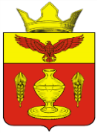 ВОЛГОГРАДСКАЯ ОБЛАСТЬПАЛЛАСОВСКИЙ МУНИЦИПАЛЬНЫЙ РАЙОН
 АДМИНИСТРАЦИЯ ГОНЧАРОВСКОГО  СЕЛЬСКОГО ПОСЕЛЕНИЯП О С Т А Н О В Л Е Н И Е«20»   января   2020 год	                п. Золотари	                                        № 14«О внесении изменений и дополнений в Постановление  № 29 от 29 мая 2015 года     «Об утверждении Административного регламентапредоставления муниципальной услуги «Выдачаразрешения на использование земель  илиземельных участков, находящихся в муниципальной собственности, без предоставленияземельных участков и установлению сервитута» (в редакции Постановлений № 91 от 14 декабря 2015 года,№7 от 10 января 2017г., №_ 19 от 17 февраля 2017г., №37 от 03 мая 2017г., №57 от 24.10.2018г., № 3 от 09 января 2019г.)        С целью приведения законодательства Гончаровского сельского поселения в соответствии с действующим законодательством, руководствуясь статьей 7 Федерального закона от 06 октября 2003 года № 131-ФЗ «Об общих принципах организации местного самоуправления в Российской Федерации», администрация Гончаровского сельского поселенияПОСТАНОВЛЯЕТ:       1.Внести изменения и дополнения  в постановление администрации Гончаровского сельского поселения  № 29 от 29 мая 2015 года     «Об утверждении Административного регламента предоставления муниципальной услуги «Выдача разрешения на использование земель  или земельных участков, находящихся в муниципальной собственности, без предоставления земельных участков и установлению сервитута»  (в редакции Постановлений № 91 от 14 декабря 2015 года, №7 от 10 января 2017г., №_ 19 от 17 февраля 2017г., №37 от 03 мая 2017г., №57 от 24.10.2018г., № 3 от 09 января 2019г.) (далее- постановление):      1.1Пункт 2.6.1 Регламента дополнить подпунктом 8) следующего содержания:      «8) информация о необходимости осуществления рубок деревьев, кустарников, расположенных в границах земельного участка, части земельного участка или земель из состава земель промышленности, энергетики, транспорта, связи, радиовещания, телевидения, информатики, земель для обеспечения космической деятельности, земель обороны, безопасности и земель иного специального назначения, в отношении которых подано заявление, - в случае такой необходимости.».      1.2В пункте 2.6.3 Регламента слова «государственного кадастра недвижимости» заменить словами «Единого государственного реестра недвижимости».      1.3 В пункте 2.7 Регламента подпункт 1) – исключить.      1.4Пункт 2.8 Регламента дополнить подпунктом 4) следующего содержания:      «4) в целях возведения некапитальных строений, сооружений, предназначенных для осуществления товарной аквакультуры (товарного рыбоводства), на срок действия договора пользования рыбоводным участком.»       1.5 Пункт 2.12 Регламента дополнить подпунктом 6) следующего содержания:       «6) возведение некапитальных строений, сооружений, предназначенных для осуществления товарной аквакультуры (товарного рыбоводства).»      1.6 Пункт 2.12.1 Регламента  после слов «в подпунктах 1 – 4» дополнить словами «и 6».      2.Контроль за исполнением настоящего постановления оставляю за собой.      3.Настоящее постановление вступает в силу со дня его официального опубликования (обнародования). Глава Гончаровского  сельского поселения                                                                                С.Г. Нургазиев                                             Рег. № 14 /2020г.